2020-21 School Plan Remote Learning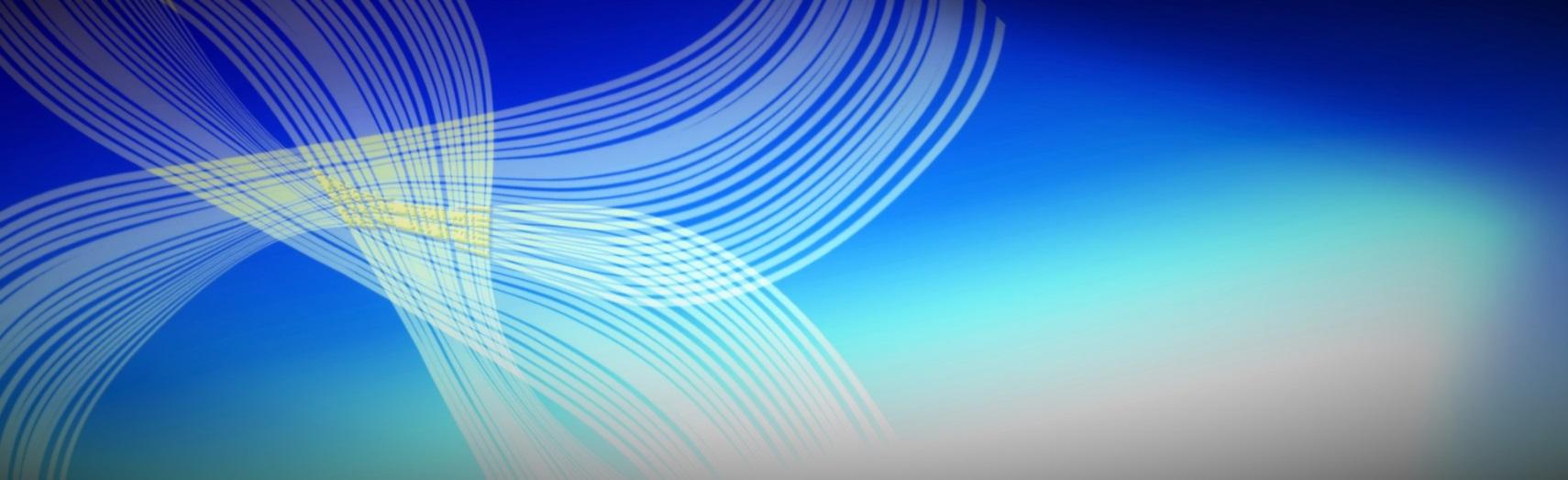 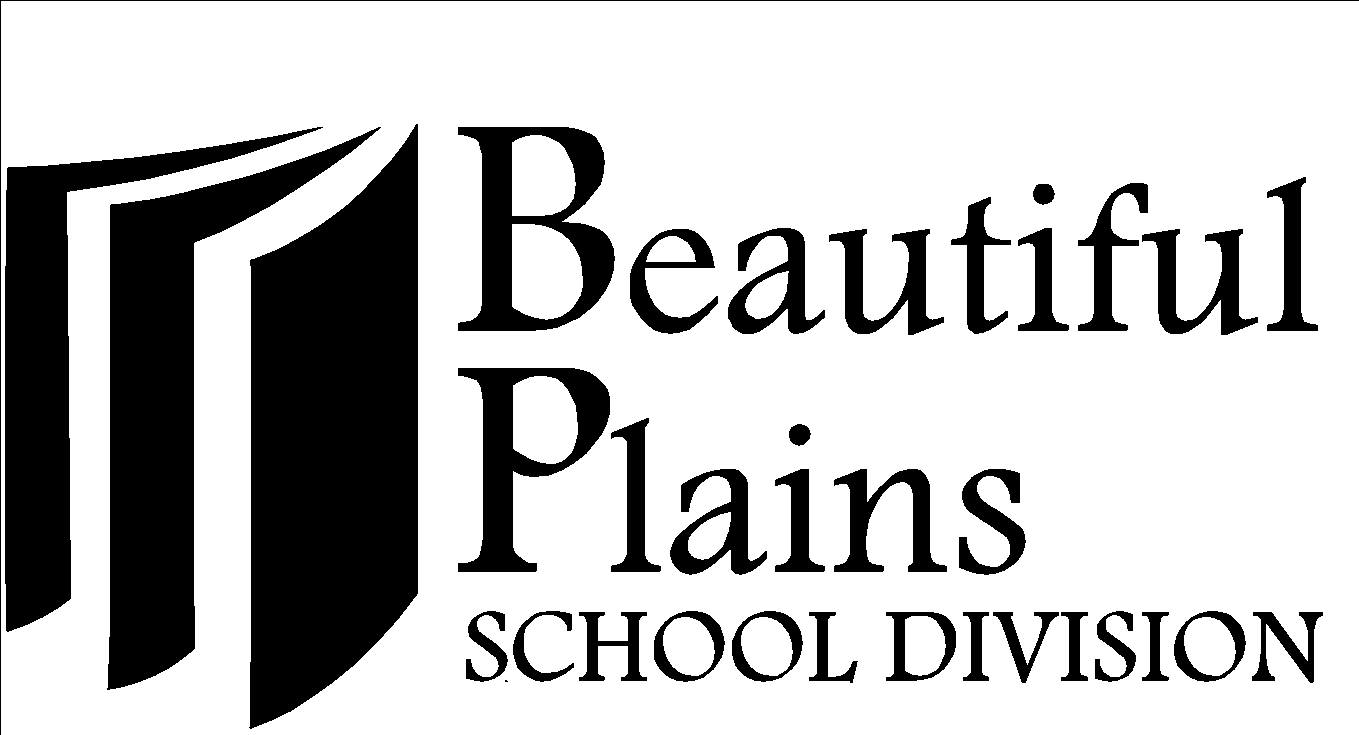 (Pandemic Level RED)   Carberry Collegiate				     http://carberrycollegiate.weebly.com/MB Education Response LevelsMB Education Response LevelsLevel 1All K-12 students return for in-class learning.Grade 9-12 students will be in-class to the greatest extent possible. Blended learning for high school students may vary from school to schoolLevel 2K-8 students are prioritized for in-class learningGrade 9-12 will participate in teacher-led remote learning, with limited use of school facilities for specific programming and assessment.Level 3Remote learning in place for all grades,Schools are closed to the public with the exception of Kindergarten to Grade 6 students of critical workersDetailsLEVEL 3Remote Learning InformationTeachers will use Remind, email, and blogs to communicate with parents. Students will use Google Classroom and blogs for online learning.Students will be expected to join online discussions and lessons (video teaching) and independent work will be provided in paper format or through Google Classroom. Our school website will be updated daily with the most relevant information. Classroom locations for students attending:Grade 5: The regular grade 5 classrooms.Grade 6: The regular grade 6 classrooms and community hall.The regular grade 7 and 8 rooms will be used as overflow rooms if needed.StudentsSchools are closed to the public with the exception of Kindergarten to Grade 6 students of critical workers.High risk students in grade 7-12 may attend school.Attendance RequiredStudents may be required to attend school (or an alternate setting) for assessment and discussions with teacher/school administrators, as needed and requestedDaily attendance will be recorded.Arrival/Start TimeAll students are asked to not arrive at school before 8:45 am.In person and online classes will begin at 9 am.Students need to use the following doors for arrival/dismissal:-5’s– North doors off Main street.- 6-12 students – Front doors/staff door for recessDismissal/End TimeAll students will be dismissed at 3:30.Remote Learning Supports to FamiliesWhen a family needs access to iPads, Chrome books, laptops, internet or other resources, they can contact the school.For a family, who is having difficulty with the remote learning platform, they can contact their child’s classroom teacher or call the school for help.For children who do not have internet access; If a solution is not possible, (ex. No cell tower), print material will be available.Student Well-BeingStudents have had instruction/support on internet safety and this will be a topic that will continually be addressed for students. Guidance counselors in BPSD will offer mental health support for students and families. Please contact the school for any assistance you need.Divisional Psychologist services also continue to be available to familiesLunchIf you are having trouble providing lunch for your child, please reach out to the school and we will work together to help support your family. No canteen or microwaves are available at the school.ClassroomClassroomInstructionTeachers will be in contact with families through email, blogs, by phone and the Remind app. We will try our best to follow the timetable for classes and routines.Students should log into their Google Classroom daily to get their instructions for the day. Teachers will be taking attendance. Each teacher will have a specific time(s) when students are expected to be online. That is communicated with them each day.MB Education Learning Focus RequirementsFor Grades 1–8, the focus will be placed on key curricular areas: math, English/language arts, social studies, and science. Option teachers (Home Ec, Industrial Arts, PE, Band, Art) Will continue to provide lessons and activities for remote learners based on the timetable. students that are in attendance will have a PE class daily. Additional ResourcesSharing Hub Resources – Projects/contests/extended resources created by teachers and clinicians in BPSD in a variety of subject areas can be found at this website: https://sites.google.com/bpsdedu.com/bpsd-sharing-hub/home 